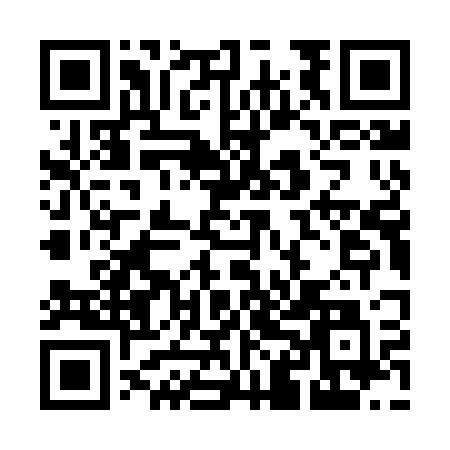 Prayer times for Wola Kuraszowa, PolandMon 1 Apr 2024 - Tue 30 Apr 2024High Latitude Method: Angle Based RulePrayer Calculation Method: Muslim World LeagueAsar Calculation Method: HanafiPrayer times provided by https://www.salahtimes.comDateDayFajrSunriseDhuhrAsrMaghribIsha1Mon4:146:1212:415:087:119:022Tue4:116:1012:415:097:139:043Wed4:086:0712:405:107:149:064Thu4:066:0512:405:127:169:085Fri4:036:0312:405:137:179:106Sat4:006:0112:395:147:199:137Sun3:575:5912:395:157:219:158Mon3:545:5612:395:167:229:179Tue3:515:5412:395:187:249:2010Wed3:485:5212:385:197:269:2211Thu3:455:5012:385:207:279:2412Fri3:425:4812:385:217:299:2713Sat3:395:4512:385:227:319:2914Sun3:365:4312:375:237:329:3115Mon3:335:4112:375:247:349:3416Tue3:305:3912:375:257:369:3617Wed3:275:3712:375:277:379:3918Thu3:245:3512:365:287:399:4119Fri3:215:3312:365:297:419:4420Sat3:175:3112:365:307:429:4721Sun3:145:2912:365:317:449:4922Mon3:115:2712:365:327:469:5223Tue3:085:2512:355:337:479:5524Wed3:055:2312:355:347:499:5725Thu3:015:2112:355:357:5110:0026Fri2:585:1912:355:367:5210:0327Sat2:555:1712:355:377:5410:0628Sun2:515:1512:355:387:5510:0929Mon2:485:1312:345:397:5710:1230Tue2:445:1112:345:407:5910:15